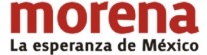 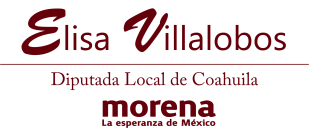 Gestión Social FebreroSe entregaron los siguientes apoyos: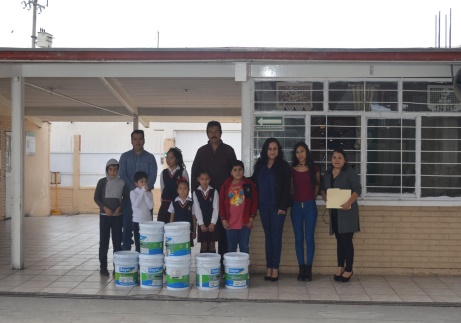 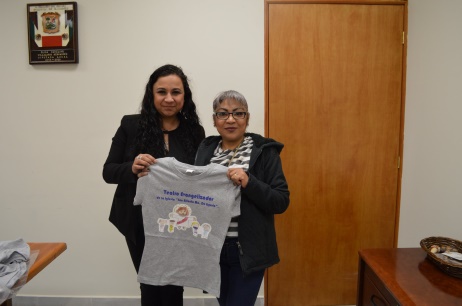 ATENTAMENTEDIP. ELISA CATALINA VILLALOBOS HERNÁNDEZ Diputada Local del Congreso del Estado de Coahuila, del Grupo Parlamentario del Partido Movimiento de Regeneración Nacional (MORENA).TEL. 242 10 00 EXT.1005, 1006Correo:villalobos.hernandez.elisa@gmail.com